Sample Course Outline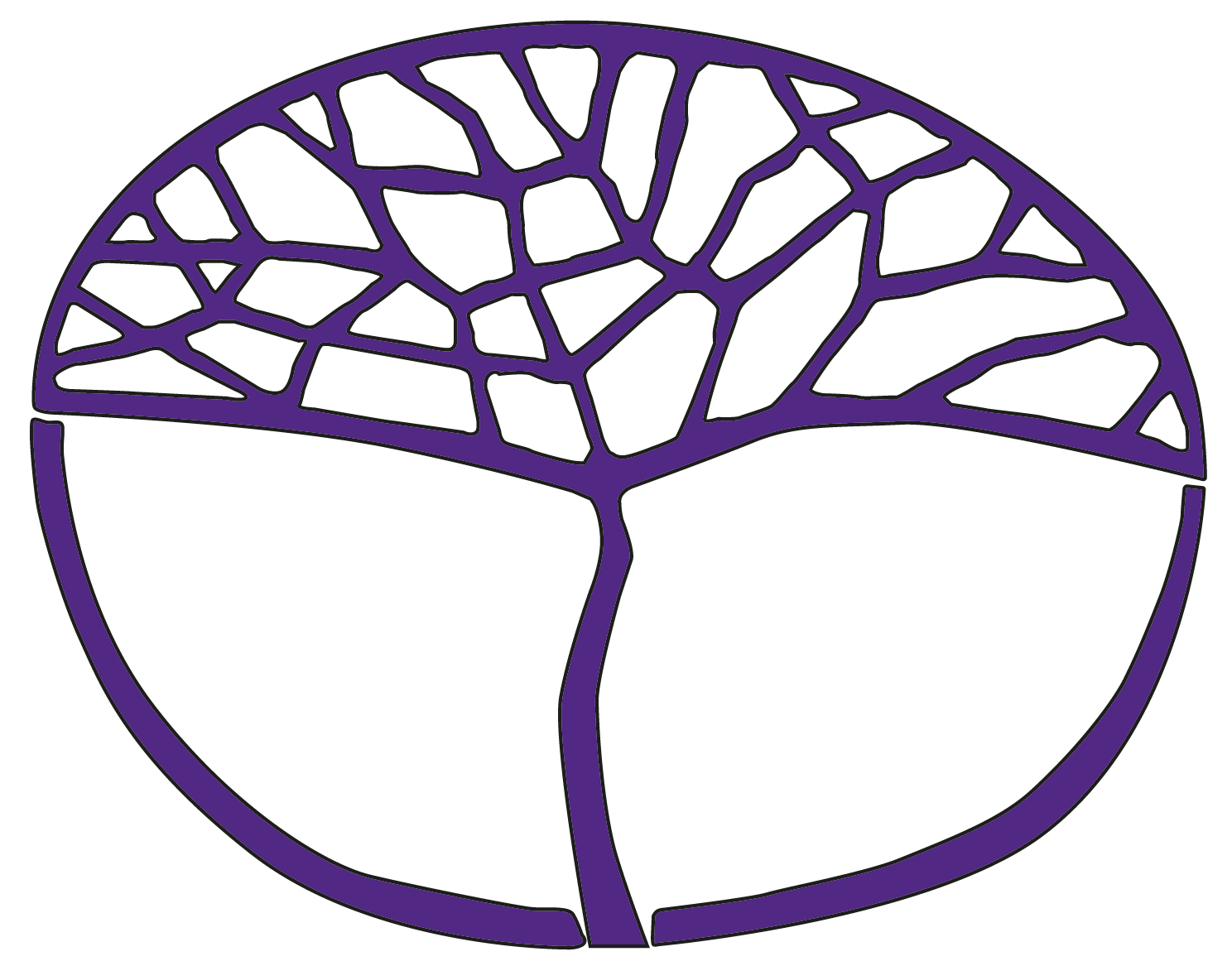 Modern History ATAR Year 12Unit 4 – Elective 3: The struggle for peace in the Middle East Copyright© School Curriculum and Standards Authority, 2015This document – apart from any third party copyright material contained in it – may be freely copied, or communicated on an intranet, for non-commercial purposes in educational institutions, provided that the School Curriculum and Standards Authority is acknowledged as the copyright owner, and that the Authority’s moral rights are not infringed.Copying or communication for any other purpose can be done only within the terms of the Copyright Act 1968 or with prior written permission of the School Curriculum and Standards Authority. Copying or communication of any third party copyright material can be done only within the terms of the Copyright Act 1968 or with permission of the copyright owners.Any content in this document that has been derived from the Australian Curriculum may be used under the terms of the Creative Commons Attribution 4.0 International licence.DisclaimerAny resources such as texts, websites and so on that may be referred to in this document are provided as examples of resources that teachers can use to support their learning programs. Their inclusion does not imply that they are mandatory or that they are the only resources relevant to the course.Sample course outlineModern History – ATAR Year 12Semester 2 – Unit 4 – The modern world since 1945This outline is based on the elective: The struggle for peace in the Middle EastWeekKey teaching points1The Historical Skills are intrinsic to the teaching of this unitThe impact of the following forces should be considered, where appropriate, throughout the unit: economic, external forces/international relations, ideas, leadership, political, social/culturalAn overview of:the background to the establishment of the British mandate in Palestinethe background to the establishment of the state of Israelthe immediate consequences for relation between Jews and Arabssignificant ideas of the period, including imperialism, Arab nationalism, Zionism2–6The significance and consequences of key conflicts between Arabs and Israelis, including:the Arab-Israeli War of 1948–49the Suez War (1956)the Six-Day War (1967)the Yom Kippur War (1973)Israeli military intervention in Lebanon (1978, 1982)significant ideas of the period, including imperialism, Arab nationalism, Zionism, fundamentalism, terrorismthe impact of significant individuals and groups both in working for and in opposing peace7The nature and consequences of Palestinian reactions to Israel, including:the Intifada (1987–94)the beginning of the 2nd Intifada (2000)significant ideas of the period, including imperialism, fundamentalism, terrorismthe impact of significant individuals and groups both in working for and in opposing peace8–11Reasons for, and consequences of, other conflicts in the Middle East, including:the Lebanese Civil War (1975–1990)Iranian Revolution (1979)the Iran/Iraq War (1980–1988)the First Gulf War (1990–1991)significant ideas of the period, including imperialism, fundamentalism, terrorismthe impact of significant individuals and groups both in working for and in opposing peace12–13The attempts to settle conflicts between Arabs and Israelis, including:the 1949 ArmisticeSecurity Council Resolution 242 (1967)Camp David Accords (1978)the 1979 Peace Treatythe Oslo Accords (1993)the Camp David Summit (2000)the role of the United Nationssignificant ideas of the period, including imperialism, Arab nationalism, Zionism, fundamentalism, terrorismthe impact of significant individuals and groups both in working for and in opposing peace14The consequences of the involvement of the United States, Britain and the Soviet Union in the Middle East over the period:in the continuing conflictin the peace processthe impact of significant individuals and groups both in working for and in opposing peace15Examination (Semester 2)Historical SkillsThe following skills will be developed during this unit.Chronology, terms and conceptsidentify links between events to understand the nature and significance of causation, continuity and change over timeuse historical terms and concepts in appropriate contexts to demonstrate historical knowledge and understandingHistorical questions and researchformulate, test and modify propositions to investigate historical issuesframe questions to guide inquiry and develop a coherent research plan for inquiryidentify, locate and organise relevant information from a range of primary and secondary sourcespractise ethical scholarship when conducting researchAnalysis and use of sourcesidentify the origin, purpose and context of historical sourcesanalyse, interpret and synthesise evidence from different types of sources to develop and sustain an historical argumentevaluate the reliability, usefulness and contestable nature of sources to develop informed judgements that support an historical argumentPerspectives and interpretationsanalyse and account for the different perspectives of individuals and groups in the pastevaluate critically different historical interpretations of the past, how they evolved, and how they are shaped by the historian’s perspectiveevaluate contested views about the past to understand the provisional nature of historical knowledge and to arrive at reasoned and supported conclusionsExplanation and communicationdevelop texts that integrate appropriate evidence from a range of sources to explain the past and to support and refute argumentscommunicate historical understanding by selecting and using text forms appropriate to the purpose and audienceapply appropriate referencing techniques accurately and consistently